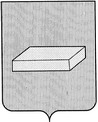 ГОРОДСКАЯ ДУМА ГОРОДСКОГО ОКРУГА ШУЯРЕШЕНИЕ	от 29 января 2015 года				№ 22Об установке мемориальной доски Герою Советского Союза,генерал-полковнику Белову Павлу Алексеевичу	В соответствии с Положением «О порядке установки мемориальных досок в городском округе Шуя», утвержденным Решением Думы городского округа Шуя от 27.06.2007 г. № 89, протоколом № 6 заседания комиссии по топонимике и геральдике при Администрации городского округа  Шуя от 05.12.2014 года, на основании Устава городского округа  Шуя, городская ДумаР Е Ш И Л А:Установить на здании культурно-досугового центра «Исток» по адресу: г. Шуя, пл. Комсомольская, д. 16 мемориальную доску Герою Советского Союза, генерал-полковнику БЕЛОВУ ПАВЛУ АЛЕКСЕЕВИЧУ с текстом надписи: «В этом здании учился Герой Советского Союза, генерал-полковник  Павел Алексеевич Белов (1897 – 1962)».Настоящее решение вступает в силу с момента подписания.ГЛАВА ГОРОДСКОГО ОКРУГА ШУЯ			                  Т.Ю. АЛЕКСЕЕВА_______________ 2015 г.